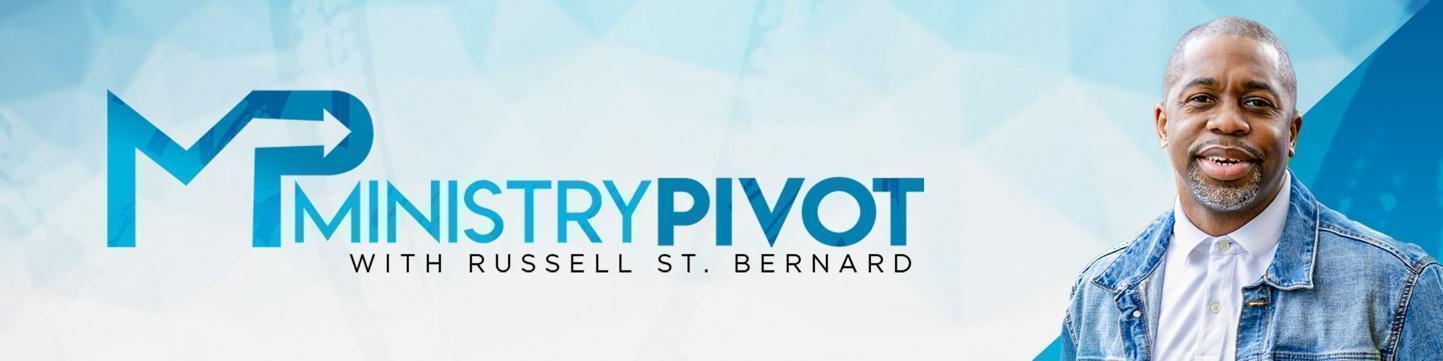 Anti-Black Racism: A Dialogue about Education, Diversity and Advocacy with Dr. Jeanette SniderDescription: Dr. Jeanette Snider shares her groundbreaking work in academia, advocating for transformative change in education in this enlightening conversation on Ministry Pivot. Dr. Snider, an educator and advocate for diversity and systemic change, sheds light on her pioneering efforts to introduce a new course focused on systemic racism and its pervasive impact.Takeaways: Introducing a Paradigm Shift in Academia: Dr. Snider discusses the inception of a new course designed to address systemic issues embedded in education and the broader society. This initiative aims to empower students to become advocates for social change.The Importance of Intersectionality: Recognizing the interconnectedness of various disciplines and the imperative to integrate diverse perspectives into education, Dr. Snider emphasizes the significance of understanding the multi-layered facets of systemic problems.Empowering Students for Advocacy: By equipping students with awareness, critical thinking skills, and the ability to articulate and advocate against systemic injustices, Dr. Snider aims to foster a generation of change-makers.The Role of Technology and Diverse Perspectives: Discussing the impact of technology and the need for diverse representation in influential positions, Dr. Snider highlights the importance of inclusivity and representation in technological advancements.Other Key Points Suggested by Rev. Russell St. BernardGoals of the Course: Dr. Snider elaborates on the primary objectives of the course, emphasizing the importance of awareness, advocacy, and the interconnectedness of various societal issues.Completion for Others: The concept of finishing tasks not just for personal fulfillment but for those who depend on the completion is emphasized, comparing it to passing a baton in a relay race.ResourcesConnect with Jeanette Snider Ph.D.LinkedIn: https://www.linkedin.com/in/jeanette-snider-ph-d-2753a777/ BooksThe Whitewashing of Christianity: A Hidden Past, A Hurtful Present, and A Hopeful Future: https://www.amazon.com/Whitewashing-Christianity-Hurtful-Present-Hopeful/dp/1953156029 From Rage to Reason: Why We Need Sex Crime Laws Based on Facts, Not Fear: https://www.amazon.com/Rage-Reason-Crime-Based-Facts/dp/1440879397 5 Minute Pivot and Other Podcast by Rev. Russell St.Bernard https://ministrypivot.com/conversations/Articles from Rev. Russell St. Bernard: https://ministrypivot.com/articles/Final Takeaway:Encouraging Engagement and Awareness: Dr. Snider underscores the need for ongoing learning and engagement, encouraging individuals to dig deeper into resources and diverse perspectives to comprehend and address systemic issues effectively.Dr. Jeanette Snider's commitment to reshaping education by confronting systemic issues underscores the urgency and importance of creating a more equitable and inclusive academic environment.Discussion Questions: (discuss with your team or reflect on your own?)How can incorporating intersectional perspectives into educational curricula enhance the understanding of systemic issues?In what ways can technology be leveraged to promote inclusivity and address biases, particularly in education?How can educational institutions empower students to become advocates for social change beyond the classroom?Podcast ResourcesFor more podcasts and articles, visit www.ministrypivot.comRead the articles: Click HereTo watch the video of this conversation, Click HereTo Subscribe to the YouTube channel, Click HereTo Subscribe to the audio Podcast, Click Here